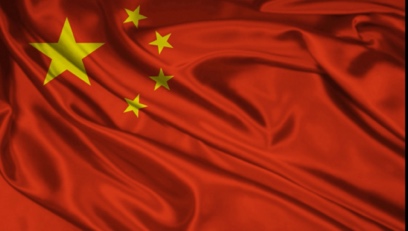 International Scientific Conference"SCIENTIFIC RESEARCH OF THE SCO COUNTRIES: SYNERGY AND INTEGRATION"Пекин, Китай – 27 марта 2021 г.Научное издательство «Инфинити» приглашает к публикации научных материалов в сборнике Международной научной конференции «Scientific research of the SCO countries: synergy and integration» («Научные исследования стран ШОС: синергия и интеграция»). Место проведения – Пекин, КНР.Издательство «Инфинити» - работает с 2009 года. Основные направления деятельности – публикация научной литературы, учебно-методических пособий, монографий, издание научных журналов и проведение конференций. Издательство на постоянной основе сотрудничает с рядом крупнейших российских вузов, а также с University of Birmingham (Бирмингем, Великобритания), Minzu University of China (Пекин, Китай), China Agricultural University (Пекин, Китай).Регулярное участие принимают представители крупнейших российских вузов (научных организаций):  РУДН, Финансовый университет при Правительстве РФ, РАНХиГС, РГУ им. А.Н.Косыгина,  Санкт-Петербургский государственный экономический университет, КФУ (Казань), Российский государственный гуманитарный университет, Российский университет транспорта, Уральский государственный экономический университет, Казанский национальный исследовательский технологический университет, Северо-Кавказский федеральный университет, Российский государственный университет туризма и сервиса, Уфимский государственный нефтяной технический университет и другие.ДАТА проведения конференции: 2021 год, 27 марта.МЕСТО проведения: Хайдяни, Пекин, КНР. Конференция проводится заочно.ЯЗЫК конференции: китайский, английский. Заглавие, ключевые слова и аннотации к статье (наличие обязательно) переводятся на китайский язык (организатором). СТАТУС публикации: зарубежная, международная. Для каждой статьи регистрируется DOI. Принимаются статьи по всей номенклатуре научных направлений. Конференция проводится в заочной форме, с последующим изданием сборника конференции. ТРЕБОВАНИЯ К ПУБЛИКАЦИЯМ: все статьи публикуются на английском языке, заглавие, аннотация и ключевые слова переводятся на китайский язык (перевод осуществляется организаторами). Автор может направить статью на русском или английском языке, статья на русском языке будет переведена и опубликована на английском. Наличие аннотации и ключевых слов обязательно. Статья может быть подготовлена в соавторстве, максимальное количество – три соавтора.Статья должна быть научно-направленного характера, содержать новые идеи, решения или научные разработки в своей области исследования, обладать достоверными данными, придерживаться строгих аргументов и обоснованных выводов. При цитировании материалов из других источников обязательно указание ссылки на данные источники (указываются в конце статьи). На все указанные библиографические источники должны быть ссылки по тексту статьи. Шрифт – Times New Roman, размер 12, интервал полуторныйОбъем – от 4 до 8 страницПравила оформления: название статьи, полужирно, по центру. Строкой ниже, через интервал, ФИО автора(ов) (полностью), полужирно, далее на следующей строке курсивом – ученая степень, должность, наименование организации (полностью, без аббревиатур).  Далее через интервал печатается весь текст статьи.  При необходимости внесения небольших корректировок, они будут сделаны редакцией. При необходимости уточнений от автора, Вам будет направлено письмо.СТОИМОСТЬ публикации составляет 2800 рублей для статьи на английском языке, 4000 рублей для статьи на русском языке (статья будет переведена и опубликована на английском языке). При подаче от двух статей и более (возможны разные авторы) – предоставляется скидка 10%.В день принятия материалов к публикации участнику отправляется сертификат об участии (в электронном виде). По результатам конференции всем участникам отправляется сборник конференции (в формате PDF, печатный – только при заказе). При необходимости получения сборника в печатном виде, производится доплата в размере 600 рублей за один экземпляр (включает доставку). Электронные макет сборника и сертификат направляются бесплатно.ПОРЯДОК участияДля участия в конференции необходимо до 26 марта на адрес conf@naukarus.ru с темой письма «Конференция Пекин 27 марта» отправить:- заполненную Анкету участника(ов) (см. Приложение 1);-  статью, оформленную в соответствии с требованиями (объем – от 4 до 8 страниц).После рассмотрения материалов, автору будет направлено письмо с результатами и дальнейшей инструкцией. При отрицательном заключении необходимо будет внести исправления в статью. Заранее оплачивать не нужно!  Редакция оставляет за собой право закончить прием материалов раньше обозначенного срока.СРОКИ публикации сборника – издание и рассылка авторам электронной версии сборника –  30 марта 
– рассылка печатных сборников авторам – в течение 10 рабочих дней
– отправка обязательных библиотечных экземпляров сборника  – в течение 20 рабочих днейКОНТАКТЫ редакцииМатериалы для публикации, а также вопросы отправляются на адрес: conf@naukarus.ruКонтактный телефон: (347) 298-33-06Заявка на участие в конференции (на каждого автора заполняется отдельная таблица, все таблицы в одном общем файле)*(!!!) - недопустимо целиком все название указывать заглавными буквами (CAPS LOCK)Приложение 2.Перечень секций конференцииАНКЕТА АВТОРА (Пекин, 27 марта 2021) АНКЕТА АВТОРА (Пекин, 27 марта 2021) Фамилия, имя, отчество автора (на русском языке)Фамилия, имя, отчество автора (на английском языке)Название статьи (на русском языке) *(!!!)Название статьи (на английском языке) *(!!!)Название секции (см. Приложение 2, без указания номера секции)    Место работы (учебы), должность, ученая степень, звание   Почтовый адрес (с индексом и ФИО получателя)       - в случае заказа печатного экземпляра сборника Контактный телефон, e-mailНужен ли печатный сборник конференции (да/ нет) (стоимость 600 руб.). 01.00.00 Физико-математические науки02.00.00 Химические науки03.00.00 Биологические науки04.00.00 Геолого-минералогические науки05.00.00 Технические науки06.00.00 Сельскохозяйственные науки07.00.00 Исторические науки08.00.00 Экономические науки09.00.00 Философские науки10.00.00 Филологические науки11.00.00 Географические науки12.00.00 Юридические науки13.00.00 Педагогические науки14.00.00 Медицинские науки15.00.00 Фармацевтические науки16.00.00 Ветеринарные науки17.00.00 Искусствоведение18.00.00 Архитектура19.00.00 Психологические науки22.00.00 Социологические науки23.00.00 Политические науки24.00.00 Культурология25.00.00 Науки о Земле